1. Опис навчальної дисципліниГідропоніка2. Мета, завдання та компетентності навчальної дисципліниМета. Ознайомлення студентів з технологією вирощування культур без ґрунту.Завдання. Формування вмінь і навичок зі специфічних заходів галузі гідропоніки.Основними завданнями курсу «Гідропоніка» є:ознайомлення і вивчення студентами сучасних світових досягнень у галузі закритого ґрунту;вивчення специфічних заходів щодо вирощування овочів без ґрунту. Вивчення субстратів, технологій вирощування культур на них, методів фертигації.В результаті вивчення навчальної дисципліни студент повинен знати: види гідропонних субстратів, їх позитивні властивості і недоліки.способи вирощування рослин на різних субстратах в умовах керованої культури;способи оцінки і складання гідропонних розчинів.Влаштування і способи роботи вузлів живлення. вміти: володіти технологіями вирощування рослин без ґрунту;проводити реконструкцію теплиць для переходу на малооб’ємну гідропоніку.Набуття компетентностей: Інтегральна компетентність (ІК): Здатність розв'язувати складні задачі і проблеми у сфері садівництва та виноградарства під час здійснення професійної діяльності або у процесі навчання, що передбачає проведення досліджень та/або здійснення інновацій, які характеризуються комплексністю та невизначеністю умов.Загальні компетентності (ЗК):ЗК 1. Здатність до абстрактного мислення, аналізу, синтезу.ЗК 2. Здатність виявляти, ставити, вирішувати проблеми професійного спрямування.ЗК 3. Здатність генерувати нові ідеї (креативність).ЗК 4. Здатність розробляти та керувати проектами.Фахові (спеціальні) компетентності (ФК):СК 3. Здатність приймати ефективні рішення за умов недостатньої або  обмеженої інформації, чітко і недвозначно доводити знання, аргументацію та власні висновки до фахівців і нефахівців.СК 4. Здатність використовувати результати наукових досліджень для забезпечення розвитку садівництва та виноградарства, розробляти наукові основи інтенсивних технологій вирощування плодів, овочів і винограду. СК 6. Здатність презентувати результати професійної та наукової діяльності фахівцям і нефахівцям.Програмні результати навчання (ПРН):ПРН 1. Спеціалізовані концептуальні знання фундаментальних і прикладних аспектів плодівництва, овочівництва та виноградарства на рівні новітніх досягнень, необхідні для дослідницької та/або інноваційної діяльності у галузі садівництва та виноградарства.ПРН 7. Презентувати і обговорювати результати досліджень і проєктів, аргументи і висновки до фахівців і широкого загалу.ПРН 10. Здійснювати консультування та експертизу з питань інноваційних технологій у плодоовочівництві та виноградарстві.3. Програма та структура навчальної дисципліни:4.Теми семінарських занятьНе передбачені5. Теми практичних занять6. Теми лабораторних занятьНе передбачені7. Теми самостійної роботиРекомендовані джерела інформаціїОсновніСлєпцов Ю.В. Гідропоніка. - К.: «ВБ «Вініченко». – 2023. – 116 с.Слєпцов Ю.В. Прогресивні технології закритого ґрунту \ К.: «ВБ «Вініченко». – 2020. – 96 с.Чернишенко В.І. Сучасні технології овочівництва відкритого ґрунту: навчальний посібник / В.І. Чернишенко, А.І. Пашковський, П.І. Кирій – Житомир: Рута, 2018. – 338 с.ДодатковіЖурнали «Плантатор», «Овочівництво» – випуски за останні 5-6 років.Інформаційні ресурсиhttps://elearn.nubip.edu.ua/course/view.php?id=4019 https://cultilene.nl/product/optimaxx/ https://www.grodan.com/ https://www.rhp.nl/en/home  ПОЛІТИКА ОЦІНЮВАННЯШКАЛА ОЦІНЮВАННЯ СТУДЕНТІВ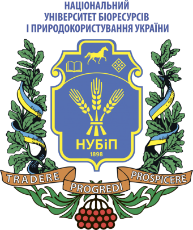 СИЛАБУС ДИСЦИПЛІНИ «Гідропоніка»Ступінь вищої освіти - МагістрСпеціальність 203 «Садівництво та виноградарство»Освітня програма «Садівництво та виноградарство»Рік навчання 2023, семестр 3Форма навчання денна, (заочна)Кількість кредитів ЕКТS 3,0Мова викладання українська_______________________Лектор курсуСлєпцов Ю.В.Контактна інформація лектора (e-mail)helicopter09@ukr.netСторінка курсу в eLearn https://elearn.nubip.edu.ua/course/view.php?id=4019Галузь знань, спеціальність, освітня програма, освітній ступіньГалузь знань, спеціальність, освітня програма, освітній ступіньГалузь знань, спеціальність, освітня програма, освітній ступіньОсвітній ступіньМагістрМагістрСпеціальність203 Садівництво та виноградарство203 Садівництво та виноградарствоОсвітня програмаСадівництво та виноградарствоСадівництво та виноградарствоХарактеристика навчальної дисципліниХарактеристика навчальної дисципліниХарактеристика навчальної дисципліниВидВибірковаВибірковаЗагальна кількість годин 9090Кількість кредитів ECTS 33Кількість змістових модулів22Форма контролюЕкзаменЕкзаменПоказники навчальної дисципліни для денної та заочної форм навчанняПоказники навчальної дисципліни для денної та заочної форм навчанняПоказники навчальної дисципліни для денної та заочної форм навчанняденна форма навчаннязаочна форма навчанняРік підготовки22Семестр33Лекційні заняття20 год.10Практичні заняття20 год.8Самостійна робота50 год.24Кількість тижневих аудиторних годин для денної форми навчання:4 год.Назви змістових модулів і темКількість годинКількість годинКількість годинКількість годинКількість годинКількість годинКількість годинКількість годинКількість годинКількість годинКількість годинКількість годинКількість годинКількість годинНазви змістових модулів і темденна формаденна формаденна формаденна формаденна формаденна формаденна формаденна формаЗаочна формаЗаочна формаЗаочна формаЗаочна формаЗаочна формаЗаочна формаНазви змістових модулів і темтижніУсьо-гоУсьо-гоу тому числіу тому числіу тому числіу тому числіу тому числіусього у тому числіу тому числіу тому числіу тому числіу тому числіНазви змістових модулів і темтижніУсьо-гоУсьо-голплабіндс.р.усього лплабіндс.р.12334567891011121314Змістовий модуль 1. Особливості гідропонікиЗмістовий модуль 1. Особливості гідропонікиЗмістовий модуль 1. Особливості гідропонікиЗмістовий модуль 1. Особливості гідропонікиЗмістовий модуль 1. Особливості гідропонікиЗмістовий модуль 1. Особливості гідропонікиЗмістовий модуль 1. Особливості гідропонікиЗмістовий модуль 1. Особливості гідропонікиЗмістовий модуль 1. Особливості гідропонікиЗмістовий модуль 1. Особливості гідропонікиЗмістовий модуль 1. Особливості гідропонікиЗмістовий модуль 1. Особливості гідропонікиЗмістовий модуль 1. Особливості гідропонікиЗмістовий модуль 1. Особливості гідропонікиЗмістовий модуль 1. Особливості гідропонікиТема 1. Історія розвитку і різновиди гідропоніки.11624422Тема 2. Гідропонні субстрати.1-31-3206688224Тема 3. Мало об’ємна гідропоніка.77246810222Разом за змістовим модулем 1                  50                  50                  50141422248412Змістовий модуль 2. Агротехніка овочевих культур в плівкових і зимових теплицях.Змістовий модуль 2. Агротехніка овочевих культур в плівкових і зимових теплицях.Змістовий модуль 2. Агротехніка овочевих культур в плівкових і зимових теплицях.Змістовий модуль 2. Агротехніка овочевих культур в плівкових і зимових теплицях.Змістовий модуль 2. Агротехніка овочевих культур в плівкових і зимових теплицях.Змістовий модуль 2. Агротехніка овочевих культур в плівкових і зимових теплицях.Змістовий модуль 2. Агротехніка овочевих культур в плівкових і зимових теплицях.Змістовий модуль 2. Агротехніка овочевих культур в плівкових і зимових теплицях.Змістовий модуль 2. Агротехніка овочевих культур в плівкових і зимових теплицях.Змістовий модуль 2. Агротехніка овочевих культур в плівкових і зимових теплицях.Змістовий модуль 2. Агротехніка овочевих культур в плівкових і зимових теплицях.Змістовий модуль 2. Агротехніка овочевих культур в плівкових і зимових теплицях.Змістовий модуль 2. Агротехніка овочевих культур в плівкових і зимових теплицях.Змістовий модуль 2. Агротехніка овочевих культур в плівкових і зимових теплицях.Змістовий модуль 2. Агротехніка овочевих культур в плівкових і зимових теплицях.Тема 1. Агротехніка овочевих культур в гідропонних теплицях.8-108-10406628182412Разом за змістовим модулем 2                40                40                406628182412Усього годин                90                90                902020504210824№з/пНазва темиКількістьгодин1Гідропонні субстрати62Малооб’ємна гідропоніка83Агротехніка культур в гідропонних теплицях6Всього -                                                                                                                     20Всього -                                                                                                                     20Всього -                                                                                                                     20№з/пНазва темиКількістьгодин1Історія розвитку і різновиди гідропоніки42Гідропонні субстрати83Мало об’ємна гідропоніка104Агротехніка овочевих культур в гідропонних теплицях28Разом 50Політика щодо дедлайнів та перескладання:Роботи, які здаються із порушенням термінів без поважних причин, оцінюються на нижчу оцінку. Перескладання модулів відбувається із дозволу лектора за наявності поважних причин (наприклад, лікарняний). Політика щодо академічної доброчесності:Списування під час контрольних робіт та екзаменів заборонені (в т.ч. із використанням мобільних девайсів). Курсові роботи, реферати повинні мати коректні текстові посилання на використану літературуПолітика щодо відвідування:Відвідування занять є обов’язковим. За об’єктивних причин (наприклад, хвороба, міжнародне стажування) навчання може відбуватись індивідуально (в он-лайн формі за погодженням із деканом факультету)Рейтинг здобувача вищої освіти, балиОцінка національна за результати складання екзамену90-100відмінно74-89добре60-73задовільно0-59незадовільно